24 мая 2019 г.Открытый чемпионат по перманентному макияжу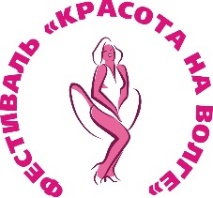 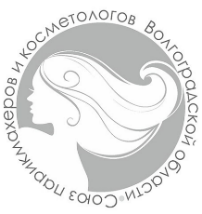 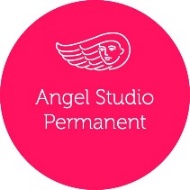 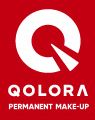 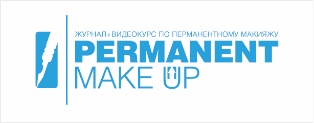 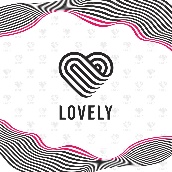 Фамилия_______________________________________________________________________Имя____________________________________________________________________________Отчество________________________________________________________________________Телефон ________________________________________________________________________Email___________________________________________________________________________Место работы ___________________________________________________________________Стаж работы ____________________________________________________________________Стоимость участия:Регистрационный взнос за участие в конкурсе – 5000 руб. Участие в 1 номинации – 3000 руб. (мастер)/2000 руб. (юниор), участие в 2 номинациях 5000 (мастер), 3500 руб (юниор).Заявки принимаются до 20 мая 2019 г. При подаче заявки до 1 мая скидка 15% на номинации (на регистрационный взнос не распространяются).С условиями участия ознакомлен _______________________________________________________                                                                (подпись)НоминацияМастерЮниорПерманентный макияж бровей (пудровая техника)Перманентный макияж губ (акварельная техника)